ФЕДЕРАЛЬНОЕ АГЕНТСТВО ЖЕЛЕЗНОДОРОЖНОГО ТРАНСПОРТА Федеральное государственное бюджетное образовательное учреждение высшего профессионального образования«Петербургский государственный университет путей сообщения Императора Александра I»(ФГБОУ ВПО ПГУПС)Кафедра «Менеджмент и маркетинг»РАБОЧАЯ ПРОГРАММАдисциплины«Менеджмент» (Б1.Б.18)для направления  38.03.01  «Экономика» по профилям «Экономика предприятий и организаций (строительство)»                «Экономика предприятий и организаций (транспорт)»«Бухгалтерский учет, анализ и аудит»Форма обучения – очная, заочная«Налоги и налогообложение»Форма обучения – очнаяСанкт-Петербург2016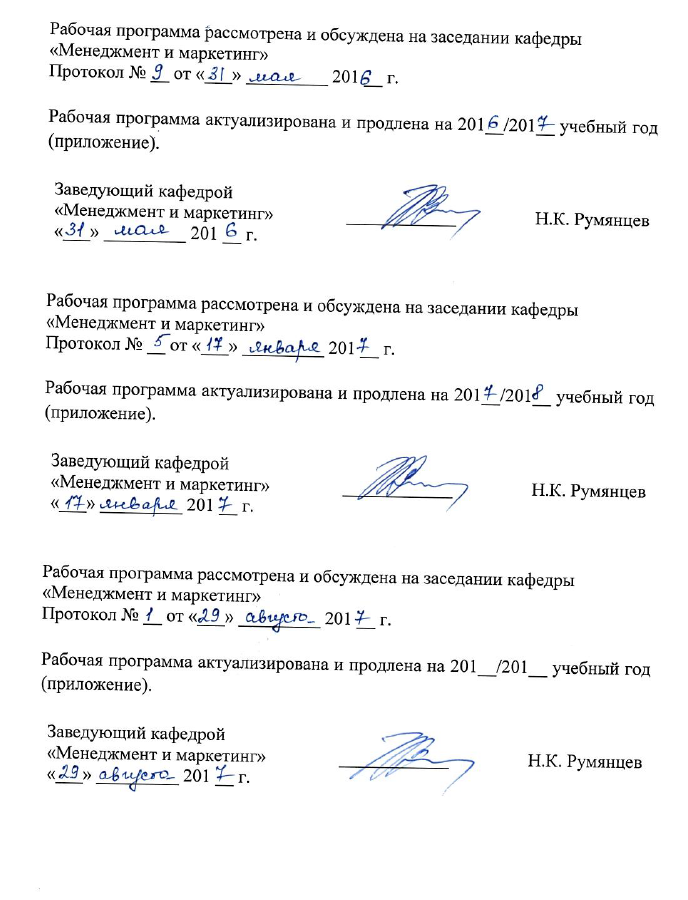 Рабочая программа рассмотрена и обсуждена на заседании кафедры«Менеджмент и маркетинг»Протокол № __от «__» _________  201_ г.Рабочая программа актуализирована и продлена на 201_/201_ учебный год (приложение).Рабочая программа рассмотрена и обсуждена на заседании кафедры«Менеджмент и маркетинг»Протокол № __ от «___» _________ 201_ г.Рабочая программа актуализирована и продлена на 201_/201_ учебный год (приложение).Рабочая программа рассмотрена и обсуждена на заседании кафедры«Менеджмент и маркетинг»Протокол № __  от «___» _________ 201_ г.Рабочая программа актуализирована и продлена на 201_/201_ учебный год (приложение).ЛИСТ СОГЛАСОВАНИЙ 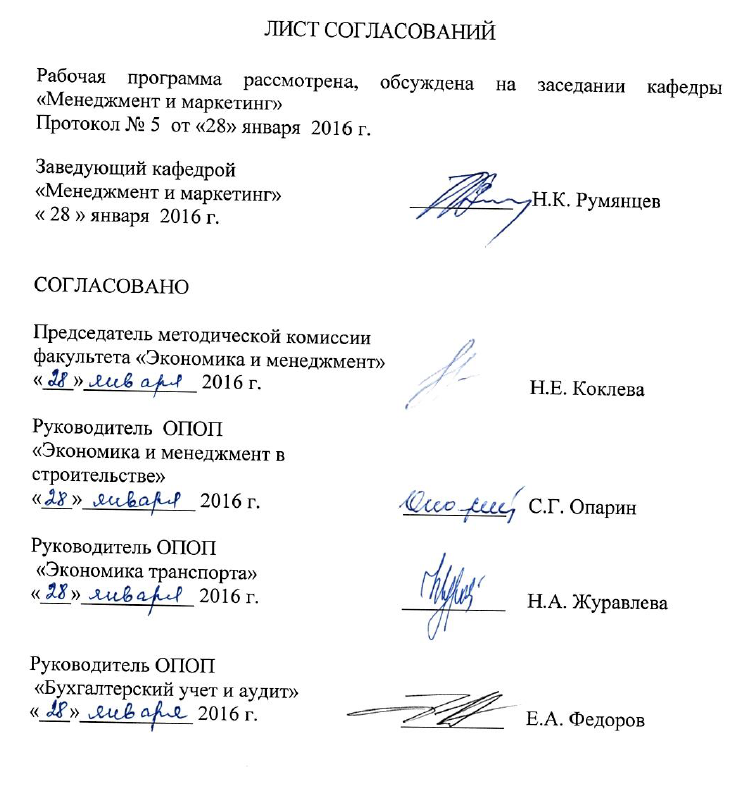 Рабочая программа рассмотрена, обсуждена на заседании кафедры «Менеджмент и маркетинг»Протокол № 5  от «28» января  2016 г.  1. Цели и задачи дисциплиныРабочая программа составлена в соответствии с ФГОС ВО, утвержденным «12» ноября 2015 г., приказ № 1327 по направлению 38.03.01  «Экономика», по дисциплине «Менеджмент». Целью изучения дисциплины является формирование компетенций, указанных в разделе 2 рабочей программы.Для достижения поставленной цели решаются следующие задачи:- приобретение знаний, указанных в разделе 2 рабочей программы; - приобретение умений, указанных в разделе 2 рабочей программы;- приобретение навыков, указанных в разделе 2 рабочей программы.2. Перечень планируемых результатов обучения по дисциплине, соотнесенных с планируемыми результатами освоения основной профессиональной образовательной программыПланируемыми результатами обучения по дисциплине являются: приобретение знаний, умений, навыков.В результате освоения дисциплины обучающийся должен:ЗНАТЬ:основные категории и понятия менеджмента, систем управления предприятиями;сущность и характерные черты менеджмента на современном этапе, историю его развития;методы планирования и организации работы;принципы построения организационной структуры управления; основы формирования мотивационной политики организации;методику проведения анализа внешней и внутренней среды организации;процесс принятия и реализации управленческих решений;функции менеджмента: организацию, планирование и контроль деятельности экономического субъекта;систему методов управления;модели  принятия решений;стили управления, коммуникации, принципы делового общения.УМЕТЬ:использовать на практике методы планирования и организации работы на предприятии;анализировать организационные структуры управления;мотивировать персонал;применять в профессиональной деятельности приемы делового общения;применять эффективные решения, используя систему методов управления;учитывать особенности менеджмента в области профессиональной деятельности; применять понятийно – и категориальный аппарат, основные законы гуманитарных социальных наук в профессиональной деятельности.ВЛАДЕТЬ:методами организации и планирования;методикой разработки организационных структур;методами мотивации персонала;стилями управления;навыками публичной речи, аргументации, ведения дискуссии;методиками принятия решений.Приобретенные знания, умения, навыки, характеризующие формирование компетенций, осваиваемые в данной дисциплине, позволяют решать профессиональные задачи, приведенные в соответствующем перечне по видам профессиональной деятельности в п.2.4 общей характеристики основной профессиональной образовательной программы (ОПОП).Изучение дисциплины направлено на формирование следующих общепрофессиональных компетенций (ОПК):- способностью решать стандартные задачи профессиональной деятельности на основе информационной и библиографической культуры с применением информационно-коммуникативных технологий и с учетом основных требований информационной безопасности (ОПК-1);- способностью находить организационно-управленческие решения в профессиональной деятельности и готовность нести за них ответственность (ОПК-4).	Изучение дисциплины направлено на формирование следующих профессиональных компетенций (ПК), соответствующих видам профессиональной деятельности, на которые ориентирована программа бакалавриата:организационно-управленческая деятельность:- способностью организовать деятельность малой группы, созданной для реализации конкретного экономического проекта (ПК-9);- способностью критически оценивать предлагаемые варианты управленческих решений и разработать и обосновать предложения по их совершенствованию с учетом критериев социально-экономической эффективности, рисков и возможных социально-экономических последствий (ПК-11).	Область профессиональной деятельности обучающихся, освоивших данную дисциплину, приведена в п. 2.1 общей характеристики ОПОП.	Объекты профессиональной деятельности обучающихся, освоивших данную дисциплину, приведены в п. 2.2 общей характеристики ОПОП.3. Место дисциплины в структуре основной профессиональной образовательной программыДисциплина «Менеджмент» (Б1.Б.18) относится к базовой части и является обязательной дисциплиной.   4. Объем дисциплины и виды учебной работыДля очной формы обучения (2 семестр): Для заочной формы обучения (профили «Экономика предприятий и организаций (строительство)», «Экономика предприятий и организаций (транспорт)», «Бухгалтерский учет, анализ и аудит» (1 курс):Примечание:Э – экзамен.5. Содержание и структура дисциплины5.1 Содержание дисциплины5.2 Разделы дисциплины и виды занятийДля очной формы обучения (2 семестр):Для заочной формы обучения (профили «Экономика предприятий и организаций (транспорт)», «Бухгалтерский учет, анализ и аудит», «Экономика предприятий и организаций (строительство)» (1 курс): 6. Перечень учебно-методического обеспечения для самостоятельной работы обучающихся по дисциплине7. Фонд оценочных средств для проведения текущего контроля успеваемости и промежуточной аттестации обучающихся по дисциплинеФонд оценочных средств по дисциплине является неотъемлемой частью рабочей программы и представлен отдельным документом, рассмотренным на заседании кафедры и утвержденным заведующим кафедрой.8. Перечень основной и дополнительной учебной литературы, нормативно-правовой документации и других изданий, необходимых для освоения дисциплины8.1 Перечень основной учебной литературы, необходимой для освоения дисциплины1. Блинов А. О., Угрюмова Н. В. Управление изменениями. —  Москва:  Дашков и К 2014 г.— 304 с. — Электронное издание. — Режим доступа http://ibooks.ru/reading.php?productid=342608.2. Кузнецов И. Н., Деловое общение: Москва:  Дашков и К, 2013 г., 528 с.[Электронный ресурс] – URL: Режим доступа http://ibooks.ru/reading.php?productid=342376.3. Латфуллин Г.Р., Громова О.Н. Организационное поведение: Учебник для вузов, Санкт-Петербург:  Питер, 2015 г., 464 с. [Электронный ресурс] – URL: Режим доступа http://ibooks.ru/reading.php?productid=344659.4. Латфуллин, Г. А. Теория менеджмента [Текст]: учебник. / Г. А. Латфуллин, А. С. Никитин, С. С. Серебренников. - 2-е изд. - Москва; Санкт-Петербург; Нижний Новгород: Питер, 2014. - 458 с.  5. Набиев, Р.А. Менеджмент. Практикум. [Электронный ресурс] / Р.А. Набиев, Т.Ф. Локтева, Е.Н. Вахромов. — Электрон. дан. — М. : Финансы и статистика, 2014. — 144 с. — Режим доступа: http://e.lanbook.com/book/69193.6. Орехов С. А., Селезнев В. А., Тихомирова Н. В. Корпоративный менеджмент: Москва:  Дашков и К, 2015 г., 440 с. [Электронный ресурс] – URL: Режим доступа http://ibooks.ru/reading.php?productid=342438.7. Петров А.Н. Стратегический менеджмент: Учебник для вузов. 3-е изд. Стандарт третьего поколения. —  Санкт-Петербург:  Питер 2015 г.— 400 с. — Электронное издание. — http://ibooks.ru/reading.php?productid=344658.8. Савкина Р. В. Планирование на предприятии: Москва:  Дашков и К, 2014 г., 320 с. [Электронный ресурс] – URL: Режим доступа http://ibooks.ru/reading.php?productid=342504.9. Саратов С.Ю. и др. Организация, нормирование и оплата труда на железнодорожном транспорте: Москва:  УМЦ ЖДТ, 2014 г., 360 с. [Электронный ресурс] – URL: Режим доступа http://ibooks.ru/reading.php?productid=341740.10. Угрюмова Н.В., Блинов А.О. Теория организации и организационное поведение: Учебник. Санкт-Петербург:  Питер, 2015 г., 288 с. [Электронный ресурс] – URL: Режим доступа http://ibooks.ru/reading.php?short=1&isbn=978-5-496-01585-1.11. Фаррахов А. Менеджмент: Учебное пособие. 2-е изд. Стандарт третьего поколения. —  Санкт-Петербург:  Питер 2014 г.— 352 с. — Электронное издание. — http://ibooks.ru/reading.php?productid=338588. 8.2 Перечень дополнительной учебной литературы, необходимой для освоения дисциплиныПри освоении данной дисциплины дополнительная литература не используется.8.3 Перечень нормативно-правовой документации, необходимой для освоения дисциплиныПри освоении данной дисциплины нормативно-правовая документация не используется.8.4 Другие издания, необходимые для освоения дисциплиныПри освоении данной дисциплины другие издания не используются.9. Перечень ресурсов информационно-телекоммуникационной сети «Интернет», необходимых для освоения дисциплины1. Электронно-библиотечная система издательства «Лань» [Электронный ресурс]. Режим доступа: http://e.lanbook.com/.2. Бесплатная электронная библиотека онлайн "Единое окно к образовательным ресурсам" [Электронный ресурс]. Режим доступа: http://window.edu.ru.3. Электронная библиотека экономической и деловой литературы [Электронный ресурс]. Режим доступа: http://www.aup.ru/library/.4. Электронно-библиотечная система ibooks.ru [Электронный ресурс]. Режим доступа:  http://ibooks.ru/ .5. Менеджмент в России и за рубежом [Текст]: Все о теории и практике управления бизнесом, финансами, кадрами. - М.: Финпресс. - ISSN 1028-5857. - Выходит раз в два месяца.6. Архив номеров журнала «Менеджмент в России и за рубежом» [Электронный ресурс]. Режим доступа:  http://www.mevriz.ru/annotations/7.Личный кабинет обучающегося  и электронная информационно-образовательная среда [Электронный ресурс]. Режим доступа:  http://sdo.pgups.ru (для доступа к полнотекстовым документам требуется авторизация).  10. Методические указания для обучающихся по освоению дисциплиныПорядок изучения дисциплины следующий:1. Освоение разделов дисциплины производится в порядке, приведенном в разделе 5 «Содержание и структура дисциплины». Обучающийся должен освоить все разделы дисциплины с помощью учебно-методического обеспечения, приведенного в разделах 6,8 и 9 рабочей программы.2.  Для формирования компетенций обучающийся должен представить выполненные типовые контрольные задания или иные материалы, необходимые для оценки знаний, умений, навыков и (или) опыта деятельности, предусмотренные текущим контролем (см. фонд оценочных средств по дисциплине).3. По итогам текущего контроля по дисциплине, обучающийся должен пройти промежуточную аттестацию (см. фонд оценочных средств по дисциплине).11. Перечень информационных технологий, используемых при осуществлении образовательного процесса по дисциплине, включая перечень программного обеспечения и информационных справочных системПеречень информационных технологий, используемых при осуществлении образовательного процесса по дисциплине:технические средства (компьютерная техника, наборы демонстрационного оборудования);методы обучения с использованием информационных технологий (демонстрация мультимедийных материалов);личный кабинет обучающегося  и электронная информационно-образовательная среда [Электронный ресурс]. Режим доступа:  http://sdo.pgups.ru (для доступа к полнотекстовым документам требуется авторизация).  Интернет-сервисы и электронные ресурсы (поисковые системы, электронная почта, онлайн-энциклопедии и справочники, электронные учебные и учебно-методические материалы согласно п. 9 рабочей программы);программное обеспечение:		Microsoft Windows 7;Microsoft Office Professional 2013. 12. Описание материально-технической базы, необходимой для осуществления образовательного процесса по дисциплинеМатериально-техническая база, необходимая для осуществления образовательного процесса по дисциплине включает в свой состав специальные помещения:- учебные аудитории для проведения занятий лекционного типа, занятий семинарского типа, практических занятий, групповых и индивидуальных консультаций, текущего контроля и промежуточной аттестации, - помещения для самостоятельной работы;- помещения для хранения и профилактического обслуживания технических средств обучения. Специальные помещения    укомплектованы средствами обучения, служащими для представления учебной информации большой аудитории.Для проведения занятий лекционного типа предлагаются наборы демонстрационного оборудования и учебно-наглядных пособий, хранящиеся на электронных носителях и обеспечивающие тематические иллюстрации, соответствующие рабочим программам дисциплин.Помещения для самостоятельной работы обучающихся оснащены компьютерной техникой с возможностью подключения к сети «Интернет» и обеспечением доступа в электронную информационно-образовательную среду организации.Число посадочных мест в лекционной аудитории больше либо равно списочному составу потока, а в аудитории для практических занятий (семинаров) – списочному составу группы обучающихся. Заведующий кафедрой «Менеджмент и маркетинг»____________Н.К. Румянцев«___» _________ 20_ г.Заведующий кафедрой«Менеджмент и маркетинг»____________Н.К. Румянцев«___» _________ 201_ г.Заведующий кафедрой «Менеджмент и маркетинг»____________Н.К. Румянцев«___» _________ 201_ г.Заведующий кафедрой «Менеджмент и маркетинг»__________Н.К. Румянцев« 28 » января  2016 г.СОГЛАСОВАНОПредседатель методической комиссии факультета «Экономика и менеджмент»«___»___________ 2016 г.Н.Е. КоклеваРуководитель  ОПОП «Экономика и менеджмент в строительстве»«___»___________ 2016 г.__________С.Г. ОпаринРуководитель ОПОП «Экономика транспорта»«___»___________ 2016 г.__________Н.А. ЖуравлеваРуководитель ОПОП «Бухгалтерский учет и аудит»«___»___________ 2016 г.__________Е.А. ФедоровВид учебной работыВсего часовСеместрВид учебной работыВсего часов2Контактная работа (по видам учебных занятий)6868В том числе:лекции (Л)3434практические занятия (ПЗ)3434лабораторные работы (ЛР)−−Самостоятельная работа (СРС) (всего)6767Контроль 4545Форма контроля знанийЭЭОбщая трудоемкость: час / з.е.180/5180/5Вид учебной работыВсего часовКурсВид учебной работыВсего часов1Контактная работа (по видам учебных занятий)2020В том числе:лекции (Л)1010практические занятия (ПЗ)1010лабораторные работы (ЛР)−−Самостоятельная работа (СРС) (всего)151151Контроль 99Форма контроля знанийЭЭОбщая трудоемкость: час / з.е.180/5180/5№ п/пНаименование раздела дисциплиныСодержание раздела1Методологические основы менеджмента 1.1 Методологические основы менеджмента. 1.2 Современный менеджер, его деятельность и личность.  1.3 Карьера менеджера. 1.4 Профессиональные требования к менеджеру. 1.5 Методы менеджмента.2Эволюция менеджмента2.1 Древние учения.2.2 Управленческие революции.2.3 Развитие менеджмента в доиндустриальный период.2.4 Основные идеи представителей научной школы менеджмента.2.5 История развития менеджмента в России.2.6 Административная школа менеджмента.2.7 Школа человеческих отношений.2.8 Школа поведенческих наук.2.9 Количественная школа менеджмента.3Методологические подходы современного менеджмента3.1 Концепция ситуационного подхода.3.2 Концепция процессного подхода.3.3 Концепция системного подхода.3.4 Маркетинговый подход Ф. Котлера.3.5 Интернационализация менеджмента.3.6 Концепция обучающейся организации П. Сенге.3.7 Идеи И. Адизеса.3.8 Японская модель менеджмента.3.9 Американская модель менеджмента.3.10 Арабская модель менеджмента.4Организация и ее среда4.1Организация как открытая система. 4.2 Внешняя среда организации. 4.3 Внутренняя среда организации.4.4 Методы анализа внешней и внутренней среды.5Планирование и стратегия развития организации5.1 Основы планирования в организации.5.2 Методы планирования.5.3 Стратегическое и тактическое планирование.5.4 Бизнес-планирование.5.5 Управление по целям. 6Организация и организационные структуры менеджмента6.1 Организация в системе менеджмента.6.2 Делегирование полномочий.6.3 Организационные структуры управления.6.4 Нормы управляемости.6.5 Принципы построения организационных структур.6.6 Достоинства и недостатки организационных структур.7Мотивация  сотрудников7.1 Содержательные теории мотивации.7.2 Современные системы мотивации.7.3 Основы формирования мотивационной политики.7.4 Процессуальные теории мотивации.7.5 Методы определения потребностей.7.6 Методы мотивации сотрудников.8Контроль в системе управления8.1 Понятие, виды и процесс контроля.8.2 Современные методы контроля.8.3 Процесс контроля.8.4 Бюджетирование.8.5 Система сбалансированных показателей.8.6 Всеобщее управление качеством (TQM).8.7 Шесть сигм.9Власть в организации9.1 Понятие управления и власти.9.2 Стили управления.9.3 Личностный подход.9.4 Ситуационный подход.9.5 Основа и формы власти.9.6 Формальное и неформальное лидерство.9.7 Неформальный лидер и работа с ним.10Методы управления и управленческие решения10.1 Система методов управления.10.2 Типология управленческих решений.10.3 Методы принятия решений и прогнозирования.10.4 Стили принятия решений.10.5 Оценка последствий принимаемых управленческих решений.11Организационная культура11.1 Организационная культура организации.11.2 Составляющие организационной культуры.11.3 Управление организационной культурой.11.4 Создание организационной культуры.12Управление группой12.1 Основные понятия. Классификация групп.12.2 Стадии развития групп.12.3 Условия, влияющие на эффективность работы групп.12.4 Работа в командах. Типология команд.12.5 Групповые эффекты.13Коммуникации в организации13.1 Коммуникации в организации. Вертикальные и горизонтальные коммуникации.13.2 Управленческие коммуникации.13.3 Процесс коммуникации.13.4 Стресс. Факторы и эффекты стресса.13.5 Методы борьбы со стрессом.14Управление организационными изменениями14.1 Концептуальные основы организационных изменений.14.2 Организационные патологии.14.3 Жизненный цикл организации.14.4 Модели организационных изменений.14.5 Методы сопротивления изменения и их преодоление.№ п/пНаименование раздела дисциплиныЛПЗЛРСРС1Методологические основы менеджмента 22-42Эволюция менеджмента66-123Методологические подходы современного менеджмента22-44Организация и ее среда22-45Планирование и стратегия развития организации22-46Организация и организационные структуры менеджмента22-47Мотивация  сотрудников44-88Контроль в системе управления22-49Власть в организации22-410Методы управления и управленческие решения22-411Организационная культура22-412Управление группой22-413Коммуникации в организации22-414Управление организационными изменениями22-3ИтогоИтого3434-67№ п/пНаименование раздела дисциплиныЛПЗЛРСРС1Методологические основы менеджмента 1--102Эволюция менеджмента11-123Методологические подходы современного менеджмента1--124Организация и ее среда-2-125Планирование и стратегия развития организации11-126Организация и организационные структуры менеджмента-1-87Мотивация  сотрудников12-88Контроль в системе управления1-129Власть в организации1-1210Методы управления и управленческие решения2--1211Организационная культура-1-1012Управление группой1-1013Коммуникации в организации-1-1014Управление организационными изменениями1--11ИтогоИтого1010-151№п/пНаименование разделаПеречень учебно-методического обеспечения1Методологические основы менеджмента      Блинов А. О., Угрюмова Н. В. Управление изменениями. —  Москва:  Дашков и К 2014 г.— 304 с. — Электронное издание. — Режим доступа http://ibooks.ru/reading.php?productid=342608.  	Кузнецов И. Н., Деловое общение: Москва:  Дашков и К, 2013 г., 528 с.[Электронный ресурс] – URL: Режим доступа http://ibooks.ru/reading.php?productid=342376.      Латфуллин Г.Р., Громова О.Н. Организационное поведение: Учебник для вузов, Санкт-Петербург:  Питер, 2015 г., 464 с. [Электронный ресурс] – URL: Режим доступа http://ibooks.ru/reading.php?productid=344659.       Латфуллин, Г. А. Теория менеджмента [Текст]: учебник. / Г. А. Латфуллин, А. С. Никитин, С. С. Серебренников. - 2-е изд. - Москва; Санкт-Петербург; Нижний Новгород: Питер, 2014. - 458 с.        Набиев, Р.А. Менеджмент. Практикум. [Электронный ресурс] / Р.А. Набиев, Т.Ф. Локтева, Е.Н. Вахромов. — Электрон. дан. — М. : Финансы и статистика, 2014. — 144 с. — Режим доступа: http://e.lanbook.com/book/69193.     Орехов С. А., Селезнев В. А., Тихомирова Н. В. Корпоративный менеджмент: Москва:  Дашков и К, 2015 г., 440 с. [Электронный ресурс] – URL: Режим доступа http://ibooks.ru/reading.php?productid=342438.      Петров А.Н. Стратегический менеджмент: Учебник для вузов. 3-е изд. Стандарт третьего поколения. —  Санкт-Петербург:  Питер 2015 г.— 400 с. — Электронное издание. — http://ibooks.ru/reading.php?productid=344658.      Савкина Р. В. Планирование на предприятии: Москва:  Дашков и К, 2014 г., 320 с. [Электронный ресурс] – URL: Режим доступа http://ibooks.ru/reading.php?productid=342504.     Саратов С.Ю. и др. Организация, нормирование и оплата труда на железнодорожном транспорте: Москва:  УМЦ ЖДТ, 2014 г., 360 с. [Электронный ресурс] – URL: Режим доступа http://ibooks.ru/reading.php?productid=341740.    Угрюмова Н.В., Блинов А.О. Теория организации и организационное поведение: Учебник. Санкт-Петербург:  Питер, 2015 г., 288 с. [Электронный ресурс] – URL: Режим доступа http://ibooks.ru/reading.php?short=1&isbn=978-5-496-01585-1.Фаррахов А. Менеджмент: Учебное пособие. 2-е изд. Стандарт третьего поколения. —  Санкт-Петербург:  Питер 2014 г.— 352 с. — Электронное издание. — http://ibooks.ru/reading.php?productid=338588.Методические рекомендации по организации самостоятельной работы обучающихся в электронной информационно-образовательной среде [Электронный ресурс]. Режим доступа: http//sdo.pgups.ru (для доступа к полнотекстовым документам требуется авторизация).2Эволюция менеджмента     Блинов А. О., Угрюмова Н. В. Управление изменениями. —  Москва:  Дашков и К 2014 г.— 304 с. — Электронное издание. — Режим доступа http://ibooks.ru/reading.php?productid=342608.  	Кузнецов И. Н., Деловое общение: Москва:  Дашков и К, 2013 г., 528 с.[Электронный ресурс] – URL: Режим доступа http://ibooks.ru/reading.php?productid=342376.      Латфуллин Г.Р., Громова О.Н. Организационное поведение: Учебник для вузов, Санкт-Петербург:  Питер, 2015 г., 464 с. [Электронный ресурс] – URL: Режим доступа http://ibooks.ru/reading.php?productid=344659.       Латфуллин, Г. А. Теория менеджмента [Текст]: учебник. / Г. А. Латфуллин, А. С. Никитин, С. С. Серебренников. - 2-е изд. - Москва; Санкт-Петербург; Нижний Новгород: Питер, 2014. - 458 с.        Набиев, Р.А. Менеджмент. Практикум. [Электронный ресурс] / Р.А. Набиев, Т.Ф. Локтева, Е.Н. Вахромов. — Электрон. дан. — М. : Финансы и статистика, 2014. — 144 с. — Режим доступа: http://e.lanbook.com/book/69193.     Орехов С. А., Селезнев В. А., Тихомирова Н. В. Корпоративный менеджмент: Москва:  Дашков и К, 2015 г., 440 с. [Электронный ресурс] – URL: Режим доступа http://ibooks.ru/reading.php?productid=342438.      Петров А.Н. Стратегический менеджмент: Учебник для вузов. 3-е изд. Стандарт третьего поколения. —  Санкт-Петербург:  Питер 2015 г.— 400 с. — Электронное издание. — http://ibooks.ru/reading.php?productid=344658.      Савкина Р. В. Планирование на предприятии: Москва:  Дашков и К, 2014 г., 320 с. [Электронный ресурс] – URL: Режим доступа http://ibooks.ru/reading.php?productid=342504.     Саратов С.Ю. и др. Организация, нормирование и оплата труда на железнодорожном транспорте: Москва:  УМЦ ЖДТ, 2014 г., 360 с. [Электронный ресурс] – URL: Режим доступа http://ibooks.ru/reading.php?productid=341740.    Угрюмова Н.В., Блинов А.О. Теория организации и организационное поведение: Учебник. Санкт-Петербург:  Питер, 2015 г., 288 с. [Электронный ресурс] – URL: Режим доступа http://ibooks.ru/reading.php?short=1&isbn=978-5-496-01585-1.Фаррахов А. Менеджмент: Учебное пособие. 2-е изд. Стандарт третьего поколения. —  Санкт-Петербург:  Питер 2014 г.— 352 с. — Электронное издание. — http://ibooks.ru/reading.php?productid=338588.Методические рекомендации по организации самостоятельной работы обучающихся в электронной информационно-образовательной среде [Электронный ресурс]. Режим доступа: http//sdo.pgups.ru (для доступа к полнотекстовым документам требуется авторизация).3Методологические подходы современного менеджмента     Блинов А. О., Угрюмова Н. В. Управление изменениями. —  Москва:  Дашков и К 2014 г.— 304 с. — Электронное издание. — Режим доступа http://ibooks.ru/reading.php?productid=342608.  	Кузнецов И. Н., Деловое общение: Москва:  Дашков и К, 2013 г., 528 с.[Электронный ресурс] – URL: Режим доступа http://ibooks.ru/reading.php?productid=342376.      Латфуллин Г.Р., Громова О.Н. Организационное поведение: Учебник для вузов, Санкт-Петербург:  Питер, 2015 г., 464 с. [Электронный ресурс] – URL: Режим доступа http://ibooks.ru/reading.php?productid=344659.       Латфуллин, Г. А. Теория менеджмента [Текст]: учебник. / Г. А. Латфуллин, А. С. Никитин, С. С. Серебренников. - 2-е изд. - Москва; Санкт-Петербург; Нижний Новгород: Питер, 2014. - 458 с.        Набиев, Р.А. Менеджмент. Практикум. [Электронный ресурс] / Р.А. Набиев, Т.Ф. Локтева, Е.Н. Вахромов. — Электрон. дан. — М. : Финансы и статистика, 2014. — 144 с. — Режим доступа: http://e.lanbook.com/book/69193.     Орехов С. А., Селезнев В. А., Тихомирова Н. В. Корпоративный менеджмент: Москва:  Дашков и К, 2015 г., 440 с. [Электронный ресурс] – URL: Режим доступа http://ibooks.ru/reading.php?productid=342438.      Петров А.Н. Стратегический менеджмент: Учебник для вузов. 3-е изд. Стандарт третьего поколения. —  Санкт-Петербург:  Питер 2015 г.— 400 с. — Электронное издание. — http://ibooks.ru/reading.php?productid=344658.      Савкина Р. В. Планирование на предприятии: Москва:  Дашков и К, 2014 г., 320 с. [Электронный ресурс] – URL: Режим доступа http://ibooks.ru/reading.php?productid=342504.     Саратов С.Ю. и др. Организация, нормирование и оплата труда на железнодорожном транспорте: Москва:  УМЦ ЖДТ, 2014 г., 360 с. [Электронный ресурс] – URL: Режим доступа http://ibooks.ru/reading.php?productid=341740.    Угрюмова Н.В., Блинов А.О. Теория организации и организационное поведение: Учебник. Санкт-Петербург:  Питер, 2015 г., 288 с. [Электронный ресурс] – URL: Режим доступа http://ibooks.ru/reading.php?short=1&isbn=978-5-496-01585-1.Фаррахов А. Менеджмент: Учебное пособие. 2-е изд. Стандарт третьего поколения. —  Санкт-Петербург:  Питер 2014 г.— 352 с. — Электронное издание. — http://ibooks.ru/reading.php?productid=338588.Методические рекомендации по организации самостоятельной работы обучающихся в электронной информационно-образовательной среде [Электронный ресурс]. Режим доступа: http//sdo.pgups.ru (для доступа к полнотекстовым документам требуется авторизация).4Организация и ее среда     Блинов А. О., Угрюмова Н. В. Управление изменениями. —  Москва:  Дашков и К 2014 г.— 304 с. — Электронное издание. — Режим доступа http://ibooks.ru/reading.php?productid=342608.  	Кузнецов И. Н., Деловое общение: Москва:  Дашков и К, 2013 г., 528 с.[Электронный ресурс] – URL: Режим доступа http://ibooks.ru/reading.php?productid=342376.      Латфуллин Г.Р., Громова О.Н. Организационное поведение: Учебник для вузов, Санкт-Петербург:  Питер, 2015 г., 464 с. [Электронный ресурс] – URL: Режим доступа http://ibooks.ru/reading.php?productid=344659.       Латфуллин, Г. А. Теория менеджмента [Текст]: учебник. / Г. А. Латфуллин, А. С. Никитин, С. С. Серебренников. - 2-е изд. - Москва; Санкт-Петербург; Нижний Новгород: Питер, 2014. - 458 с.        Набиев, Р.А. Менеджмент. Практикум. [Электронный ресурс] / Р.А. Набиев, Т.Ф. Локтева, Е.Н. Вахромов. — Электрон. дан. — М. : Финансы и статистика, 2014. — 144 с. — Режим доступа: http://e.lanbook.com/book/69193.     Орехов С. А., Селезнев В. А., Тихомирова Н. В. Корпоративный менеджмент: Москва:  Дашков и К, 2015 г., 440 с. [Электронный ресурс] – URL: Режим доступа http://ibooks.ru/reading.php?productid=342438.      Петров А.Н. Стратегический менеджмент: Учебник для вузов. 3-е изд. Стандарт третьего поколения. —  Санкт-Петербург:  Питер 2015 г.— 400 с. — Электронное издание. — http://ibooks.ru/reading.php?productid=344658.      Савкина Р. В. Планирование на предприятии: Москва:  Дашков и К, 2014 г., 320 с. [Электронный ресурс] – URL: Режим доступа http://ibooks.ru/reading.php?productid=342504.     Саратов С.Ю. и др. Организация, нормирование и оплата труда на железнодорожном транспорте: Москва:  УМЦ ЖДТ, 2014 г., 360 с. [Электронный ресурс] – URL: Режим доступа http://ibooks.ru/reading.php?productid=341740.    Угрюмова Н.В., Блинов А.О. Теория организации и организационное поведение: Учебник. Санкт-Петербург:  Питер, 2015 г., 288 с. [Электронный ресурс] – URL: Режим доступа http://ibooks.ru/reading.php?short=1&isbn=978-5-496-01585-1.Фаррахов А. Менеджмент: Учебное пособие. 2-е изд. Стандарт третьего поколения. —  Санкт-Петербург:  Питер 2014 г.— 352 с. — Электронное издание. — http://ibooks.ru/reading.php?productid=338588.Методические рекомендации по организации самостоятельной работы обучающихся в электронной информационно-образовательной среде [Электронный ресурс]. Режим доступа: http//sdo.pgups.ru (для доступа к полнотекстовым документам требуется авторизация).5Планирование и стратегия развития организации     Блинов А. О., Угрюмова Н. В. Управление изменениями. —  Москва:  Дашков и К 2014 г.— 304 с. — Электронное издание. — Режим доступа http://ibooks.ru/reading.php?productid=342608.  	Кузнецов И. Н., Деловое общение: Москва:  Дашков и К, 2013 г., 528 с.[Электронный ресурс] – URL: Режим доступа http://ibooks.ru/reading.php?productid=342376.      Латфуллин Г.Р., Громова О.Н. Организационное поведение: Учебник для вузов, Санкт-Петербург:  Питер, 2015 г., 464 с. [Электронный ресурс] – URL: Режим доступа http://ibooks.ru/reading.php?productid=344659.       Латфуллин, Г. А. Теория менеджмента [Текст]: учебник. / Г. А. Латфуллин, А. С. Никитин, С. С. Серебренников. - 2-е изд. - Москва; Санкт-Петербург; Нижний Новгород: Питер, 2014. - 458 с.        Набиев, Р.А. Менеджмент. Практикум. [Электронный ресурс] / Р.А. Набиев, Т.Ф. Локтева, Е.Н. Вахромов. — Электрон. дан. — М. : Финансы и статистика, 2014. — 144 с. — Режим доступа: http://e.lanbook.com/book/69193.     Орехов С. А., Селезнев В. А., Тихомирова Н. В. Корпоративный менеджмент: Москва:  Дашков и К, 2015 г., 440 с. [Электронный ресурс] – URL: Режим доступа http://ibooks.ru/reading.php?productid=342438.      Петров А.Н. Стратегический менеджмент: Учебник для вузов. 3-е изд. Стандарт третьего поколения. —  Санкт-Петербург:  Питер 2015 г.— 400 с. — Электронное издание. — http://ibooks.ru/reading.php?productid=344658.      Савкина Р. В. Планирование на предприятии: Москва:  Дашков и К, 2014 г., 320 с. [Электронный ресурс] – URL: Режим доступа http://ibooks.ru/reading.php?productid=342504.     Саратов С.Ю. и др. Организация, нормирование и оплата труда на железнодорожном транспорте: Москва:  УМЦ ЖДТ, 2014 г., 360 с. [Электронный ресурс] – URL: Режим доступа http://ibooks.ru/reading.php?productid=341740.    Угрюмова Н.В., Блинов А.О. Теория организации и организационное поведение: Учебник. Санкт-Петербург:  Питер, 2015 г., 288 с. [Электронный ресурс] – URL: Режим доступа http://ibooks.ru/reading.php?short=1&isbn=978-5-496-01585-1.Фаррахов А. Менеджмент: Учебное пособие. 2-е изд. Стандарт третьего поколения. —  Санкт-Петербург:  Питер 2014 г.— 352 с. — Электронное издание. — http://ibooks.ru/reading.php?productid=338588.Методические рекомендации по организации самостоятельной работы обучающихся в электронной информационно-образовательной среде [Электронный ресурс]. Режим доступа: http//sdo.pgups.ru (для доступа к полнотекстовым документам требуется авторизация).6Организация и организационные структуры менеджмента     Блинов А. О., Угрюмова Н. В. Управление изменениями. —  Москва:  Дашков и К 2014 г.— 304 с. — Электронное издание. — Режим доступа http://ibooks.ru/reading.php?productid=342608.  	Кузнецов И. Н., Деловое общение: Москва:  Дашков и К, 2013 г., 528 с.[Электронный ресурс] – URL: Режим доступа http://ibooks.ru/reading.php?productid=342376.      Латфуллин Г.Р., Громова О.Н. Организационное поведение: Учебник для вузов, Санкт-Петербург:  Питер, 2015 г., 464 с. [Электронный ресурс] – URL: Режим доступа http://ibooks.ru/reading.php?productid=344659.       Латфуллин, Г. А. Теория менеджмента [Текст]: учебник. / Г. А. Латфуллин, А. С. Никитин, С. С. Серебренников. - 2-е изд. - Москва; Санкт-Петербург; Нижний Новгород: Питер, 2014. - 458 с.        Набиев, Р.А. Менеджмент. Практикум. [Электронный ресурс] / Р.А. Набиев, Т.Ф. Локтева, Е.Н. Вахромов. — Электрон. дан. — М. : Финансы и статистика, 2014. — 144 с. — Режим доступа: http://e.lanbook.com/book/69193.     Орехов С. А., Селезнев В. А., Тихомирова Н. В. Корпоративный менеджмент: Москва:  Дашков и К, 2015 г., 440 с. [Электронный ресурс] – URL: Режим доступа http://ibooks.ru/reading.php?productid=342438.      Петров А.Н. Стратегический менеджмент: Учебник для вузов. 3-е изд. Стандарт третьего поколения. —  Санкт-Петербург:  Питер 2015 г.— 400 с. — Электронное издание. — http://ibooks.ru/reading.php?productid=344658.      Савкина Р. В. Планирование на предприятии: Москва:  Дашков и К, 2014 г., 320 с. [Электронный ресурс] – URL: Режим доступа http://ibooks.ru/reading.php?productid=342504.     Саратов С.Ю. и др. Организация, нормирование и оплата труда на железнодорожном транспорте: Москва:  УМЦ ЖДТ, 2014 г., 360 с. [Электронный ресурс] – URL: Режим доступа http://ibooks.ru/reading.php?productid=341740.    Угрюмова Н.В., Блинов А.О. Теория организации и организационное поведение: Учебник. Санкт-Петербург:  Питер, 2015 г., 288 с. [Электронный ресурс] – URL: Режим доступа http://ibooks.ru/reading.php?short=1&isbn=978-5-496-01585-1.Фаррахов А. Менеджмент: Учебное пособие. 2-е изд. Стандарт третьего поколения. —  Санкт-Петербург:  Питер 2014 г.— 352 с. — Электронное издание. — http://ibooks.ru/reading.php?productid=338588.Методические рекомендации по организации самостоятельной работы обучающихся в электронной информационно-образовательной среде [Электронный ресурс]. Режим доступа: http//sdo.pgups.ru (для доступа к полнотекстовым документам требуется авторизация).7Мотивация  сотрудников     Блинов А. О., Угрюмова Н. В. Управление изменениями. —  Москва:  Дашков и К 2014 г.— 304 с. — Электронное издание. — Режим доступа http://ibooks.ru/reading.php?productid=342608.  	Кузнецов И. Н., Деловое общение: Москва:  Дашков и К, 2013 г., 528 с.[Электронный ресурс] – URL: Режим доступа http://ibooks.ru/reading.php?productid=342376.      Латфуллин Г.Р., Громова О.Н. Организационное поведение: Учебник для вузов, Санкт-Петербург:  Питер, 2015 г., 464 с. [Электронный ресурс] – URL: Режим доступа http://ibooks.ru/reading.php?productid=344659.       Латфуллин, Г. А. Теория менеджмента [Текст]: учебник. / Г. А. Латфуллин, А. С. Никитин, С. С. Серебренников. - 2-е изд. - Москва; Санкт-Петербург; Нижний Новгород: Питер, 2014. - 458 с.        Набиев, Р.А. Менеджмент. Практикум. [Электронный ресурс] / Р.А. Набиев, Т.Ф. Локтева, Е.Н. Вахромов. — Электрон. дан. — М. : Финансы и статистика, 2014. — 144 с. — Режим доступа: http://e.lanbook.com/book/69193.     Орехов С. А., Селезнев В. А., Тихомирова Н. В. Корпоративный менеджмент: Москва:  Дашков и К, 2015 г., 440 с. [Электронный ресурс] – URL: Режим доступа http://ibooks.ru/reading.php?productid=342438.      Петров А.Н. Стратегический менеджмент: Учебник для вузов. 3-е изд. Стандарт третьего поколения. —  Санкт-Петербург:  Питер 2015 г.— 400 с. — Электронное издание. — http://ibooks.ru/reading.php?productid=344658.      Савкина Р. В. Планирование на предприятии: Москва:  Дашков и К, 2014 г., 320 с. [Электронный ресурс] – URL: Режим доступа http://ibooks.ru/reading.php?productid=342504.     Саратов С.Ю. и др. Организация, нормирование и оплата труда на железнодорожном транспорте: Москва:  УМЦ ЖДТ, 2014 г., 360 с. [Электронный ресурс] – URL: Режим доступа http://ibooks.ru/reading.php?productid=341740.    Угрюмова Н.В., Блинов А.О. Теория организации и организационное поведение: Учебник. Санкт-Петербург:  Питер, 2015 г., 288 с. [Электронный ресурс] – URL: Режим доступа http://ibooks.ru/reading.php?short=1&isbn=978-5-496-01585-1.Фаррахов А. Менеджмент: Учебное пособие. 2-е изд. Стандарт третьего поколения. —  Санкт-Петербург:  Питер 2014 г.— 352 с. — Электронное издание. — http://ibooks.ru/reading.php?productid=338588.Методические рекомендации по организации самостоятельной работы обучающихся в электронной информационно-образовательной среде [Электронный ресурс]. Режим доступа: http//sdo.pgups.ru (для доступа к полнотекстовым документам требуется авторизация).8Контроль в системе управления     Блинов А. О., Угрюмова Н. В. Управление изменениями. —  Москва:  Дашков и К 2014 г.— 304 с. — Электронное издание. — Режим доступа http://ibooks.ru/reading.php?productid=342608.  	Кузнецов И. Н., Деловое общение: Москва:  Дашков и К, 2013 г., 528 с.[Электронный ресурс] – URL: Режим доступа http://ibooks.ru/reading.php?productid=342376.      Латфуллин Г.Р., Громова О.Н. Организационное поведение: Учебник для вузов, Санкт-Петербург:  Питер, 2015 г., 464 с. [Электронный ресурс] – URL: Режим доступа http://ibooks.ru/reading.php?productid=344659.       Латфуллин, Г. А. Теория менеджмента [Текст]: учебник. / Г. А. Латфуллин, А. С. Никитин, С. С. Серебренников. - 2-е изд. - Москва; Санкт-Петербург; Нижний Новгород: Питер, 2014. - 458 с.        Набиев, Р.А. Менеджмент. Практикум. [Электронный ресурс] / Р.А. Набиев, Т.Ф. Локтева, Е.Н. Вахромов. — Электрон. дан. — М. : Финансы и статистика, 2014. — 144 с. — Режим доступа: http://e.lanbook.com/book/69193.     Орехов С. А., Селезнев В. А., Тихомирова Н. В. Корпоративный менеджмент: Москва:  Дашков и К, 2015 г., 440 с. [Электронный ресурс] – URL: Режим доступа http://ibooks.ru/reading.php?productid=342438.      Петров А.Н. Стратегический менеджмент: Учебник для вузов. 3-е изд. Стандарт третьего поколения. —  Санкт-Петербург:  Питер 2015 г.— 400 с. — Электронное издание. — http://ibooks.ru/reading.php?productid=344658.      Савкина Р. В. Планирование на предприятии: Москва:  Дашков и К, 2014 г., 320 с. [Электронный ресурс] – URL: Режим доступа http://ibooks.ru/reading.php?productid=342504.     Саратов С.Ю. и др. Организация, нормирование и оплата труда на железнодорожном транспорте: Москва:  УМЦ ЖДТ, 2014 г., 360 с. [Электронный ресурс] – URL: Режим доступа http://ibooks.ru/reading.php?productid=341740.    Угрюмова Н.В., Блинов А.О. Теория организации и организационное поведение: Учебник. Санкт-Петербург:  Питер, 2015 г., 288 с. [Электронный ресурс] – URL: Режим доступа http://ibooks.ru/reading.php?short=1&isbn=978-5-496-01585-1.Фаррахов А. Менеджмент: Учебное пособие. 2-е изд. Стандарт третьего поколения. —  Санкт-Петербург:  Питер 2014 г.— 352 с. — Электронное издание. — http://ibooks.ru/reading.php?productid=338588.Методические рекомендации по организации самостоятельной работы обучающихся в электронной информационно-образовательной среде [Электронный ресурс]. Режим доступа: http//sdo.pgups.ru (для доступа к полнотекстовым документам требуется авторизация).9Власть в организации     Блинов А. О., Угрюмова Н. В. Управление изменениями. —  Москва:  Дашков и К 2014 г.— 304 с. — Электронное издание. — Режим доступа http://ibooks.ru/reading.php?productid=342608.  	Кузнецов И. Н., Деловое общение: Москва:  Дашков и К, 2013 г., 528 с.[Электронный ресурс] – URL: Режим доступа http://ibooks.ru/reading.php?productid=342376.      Латфуллин Г.Р., Громова О.Н. Организационное поведение: Учебник для вузов, Санкт-Петербург:  Питер, 2015 г., 464 с. [Электронный ресурс] – URL: Режим доступа http://ibooks.ru/reading.php?productid=344659.       Латфуллин, Г. А. Теория менеджмента [Текст]: учебник. / Г. А. Латфуллин, А. С. Никитин, С. С. Серебренников. - 2-е изд. - Москва; Санкт-Петербург; Нижний Новгород: Питер, 2014. - 458 с.        Набиев, Р.А. Менеджмент. Практикум. [Электронный ресурс] / Р.А. Набиев, Т.Ф. Локтева, Е.Н. Вахромов. — Электрон. дан. — М. : Финансы и статистика, 2014. — 144 с. — Режим доступа: http://e.lanbook.com/book/69193.     Орехов С. А., Селезнев В. А., Тихомирова Н. В. Корпоративный менеджмент: Москва:  Дашков и К, 2015 г., 440 с. [Электронный ресурс] – URL: Режим доступа http://ibooks.ru/reading.php?productid=342438.      Петров А.Н. Стратегический менеджмент: Учебник для вузов. 3-е изд. Стандарт третьего поколения. —  Санкт-Петербург:  Питер 2015 г.— 400 с. — Электронное издание. — http://ibooks.ru/reading.php?productid=344658.      Савкина Р. В. Планирование на предприятии: Москва:  Дашков и К, 2014 г., 320 с. [Электронный ресурс] – URL: Режим доступа http://ibooks.ru/reading.php?productid=342504.     Саратов С.Ю. и др. Организация, нормирование и оплата труда на железнодорожном транспорте: Москва:  УМЦ ЖДТ, 2014 г., 360 с. [Электронный ресурс] – URL: Режим доступа http://ibooks.ru/reading.php?productid=341740.    Угрюмова Н.В., Блинов А.О. Теория организации и организационное поведение: Учебник. Санкт-Петербург:  Питер, 2015 г., 288 с. [Электронный ресурс] – URL: Режим доступа http://ibooks.ru/reading.php?short=1&isbn=978-5-496-01585-1.Фаррахов А. Менеджмент: Учебное пособие. 2-е изд. Стандарт третьего поколения. —  Санкт-Петербург:  Питер 2014 г.— 352 с. — Электронное издание. — http://ibooks.ru/reading.php?productid=338588.Методические рекомендации по организации самостоятельной работы обучающихся в электронной информационно-образовательной среде [Электронный ресурс]. Режим доступа: http//sdo.pgups.ru (для доступа к полнотекстовым документам требуется авторизация).10Методы управления и управленческие решения     Блинов А. О., Угрюмова Н. В. Управление изменениями. —  Москва:  Дашков и К 2014 г.— 304 с. — Электронное издание. — Режим доступа http://ibooks.ru/reading.php?productid=342608.  	Кузнецов И. Н., Деловое общение: Москва:  Дашков и К, 2013 г., 528 с.[Электронный ресурс] – URL: Режим доступа http://ibooks.ru/reading.php?productid=342376.      Латфуллин Г.Р., Громова О.Н. Организационное поведение: Учебник для вузов, Санкт-Петербург:  Питер, 2015 г., 464 с. [Электронный ресурс] – URL: Режим доступа http://ibooks.ru/reading.php?productid=344659.       Латфуллин, Г. А. Теория менеджмента [Текст]: учебник. / Г. А. Латфуллин, А. С. Никитин, С. С. Серебренников. - 2-е изд. - Москва; Санкт-Петербург; Нижний Новгород: Питер, 2014. - 458 с.        Набиев, Р.А. Менеджмент. Практикум. [Электронный ресурс] / Р.А. Набиев, Т.Ф. Локтева, Е.Н. Вахромов. — Электрон. дан. — М. : Финансы и статистика, 2014. — 144 с. — Режим доступа: http://e.lanbook.com/book/69193.     Орехов С. А., Селезнев В. А., Тихомирова Н. В. Корпоративный менеджмент: Москва:  Дашков и К, 2015 г., 440 с. [Электронный ресурс] – URL: Режим доступа http://ibooks.ru/reading.php?productid=342438.      Петров А.Н. Стратегический менеджмент: Учебник для вузов. 3-е изд. Стандарт третьего поколения. —  Санкт-Петербург:  Питер 2015 г.— 400 с. — Электронное издание. — http://ibooks.ru/reading.php?productid=344658.      Савкина Р. В. Планирование на предприятии: Москва:  Дашков и К, 2014 г., 320 с. [Электронный ресурс] – URL: Режим доступа http://ibooks.ru/reading.php?productid=342504.     Саратов С.Ю. и др. Организация, нормирование и оплата труда на железнодорожном транспорте: Москва:  УМЦ ЖДТ, 2014 г., 360 с. [Электронный ресурс] – URL: Режим доступа http://ibooks.ru/reading.php?productid=341740.    Угрюмова Н.В., Блинов А.О. Теория организации и организационное поведение: Учебник. Санкт-Петербург:  Питер, 2015 г., 288 с. [Электронный ресурс] – URL: Режим доступа http://ibooks.ru/reading.php?short=1&isbn=978-5-496-01585-1.Фаррахов А. Менеджмент: Учебное пособие. 2-е изд. Стандарт третьего поколения. —  Санкт-Петербург:  Питер 2014 г.— 352 с. — Электронное издание. — http://ibooks.ru/reading.php?productid=338588.Методические рекомендации по организации самостоятельной работы обучающихся в электронной информационно-образовательной среде [Электронный ресурс]. Режим доступа: http//sdo.pgups.ru (для доступа к полнотекстовым документам требуется авторизация).11Организационная культура     Блинов А. О., Угрюмова Н. В. Управление изменениями. —  Москва:  Дашков и К 2014 г.— 304 с. — Электронное издание. — Режим доступа http://ibooks.ru/reading.php?productid=342608.  	Кузнецов И. Н., Деловое общение: Москва:  Дашков и К, 2013 г., 528 с.[Электронный ресурс] – URL: Режим доступа http://ibooks.ru/reading.php?productid=342376.      Латфуллин Г.Р., Громова О.Н. Организационное поведение: Учебник для вузов, Санкт-Петербург:  Питер, 2015 г., 464 с. [Электронный ресурс] – URL: Режим доступа http://ibooks.ru/reading.php?productid=344659.       Латфуллин, Г. А. Теория менеджмента [Текст]: учебник. / Г. А. Латфуллин, А. С. Никитин, С. С. Серебренников. - 2-е изд. - Москва; Санкт-Петербург; Нижний Новгород: Питер, 2014. - 458 с.        Набиев, Р.А. Менеджмент. Практикум. [Электронный ресурс] / Р.А. Набиев, Т.Ф. Локтева, Е.Н. Вахромов. — Электрон. дан. — М. : Финансы и статистика, 2014. — 144 с. — Режим доступа: http://e.lanbook.com/book/69193.     Орехов С. А., Селезнев В. А., Тихомирова Н. В. Корпоративный менеджмент: Москва:  Дашков и К, 2015 г., 440 с. [Электронный ресурс] – URL: Режим доступа http://ibooks.ru/reading.php?productid=342438.      Петров А.Н. Стратегический менеджмент: Учебник для вузов. 3-е изд. Стандарт третьего поколения. —  Санкт-Петербург:  Питер 2015 г.— 400 с. — Электронное издание. — http://ibooks.ru/reading.php?productid=344658.      Савкина Р. В. Планирование на предприятии: Москва:  Дашков и К, 2014 г., 320 с. [Электронный ресурс] – URL: Режим доступа http://ibooks.ru/reading.php?productid=342504.     Саратов С.Ю. и др. Организация, нормирование и оплата труда на железнодорожном транспорте: Москва:  УМЦ ЖДТ, 2014 г., 360 с. [Электронный ресурс] – URL: Режим доступа http://ibooks.ru/reading.php?productid=341740.    Угрюмова Н.В., Блинов А.О. Теория организации и организационное поведение: Учебник. Санкт-Петербург:  Питер, 2015 г., 288 с. [Электронный ресурс] – URL: Режим доступа http://ibooks.ru/reading.php?short=1&isbn=978-5-496-01585-1.Фаррахов А. Менеджмент: Учебное пособие. 2-е изд. Стандарт третьего поколения. —  Санкт-Петербург:  Питер 2014 г.— 352 с. — Электронное издание. — http://ibooks.ru/reading.php?productid=338588.Методические рекомендации по организации самостоятельной работы обучающихся в электронной информационно-образовательной среде [Электронный ресурс]. Режим доступа: http//sdo.pgups.ru (для доступа к полнотекстовым документам требуется авторизация).12Управление группой     Блинов А. О., Угрюмова Н. В. Управление изменениями. —  Москва:  Дашков и К 2014 г.— 304 с. — Электронное издание. — Режим доступа http://ibooks.ru/reading.php?productid=342608.  	Кузнецов И. Н., Деловое общение: Москва:  Дашков и К, 2013 г., 528 с.[Электронный ресурс] – URL: Режим доступа http://ibooks.ru/reading.php?productid=342376.      Латфуллин Г.Р., Громова О.Н. Организационное поведение: Учебник для вузов, Санкт-Петербург:  Питер, 2015 г., 464 с. [Электронный ресурс] – URL: Режим доступа http://ibooks.ru/reading.php?productid=344659.       Латфуллин, Г. А. Теория менеджмента [Текст]: учебник. / Г. А. Латфуллин, А. С. Никитин, С. С. Серебренников. - 2-е изд. - Москва; Санкт-Петербург; Нижний Новгород: Питер, 2014. - 458 с.        Набиев, Р.А. Менеджмент. Практикум. [Электронный ресурс] / Р.А. Набиев, Т.Ф. Локтева, Е.Н. Вахромов. — Электрон. дан. — М. : Финансы и статистика, 2014. — 144 с. — Режим доступа: http://e.lanbook.com/book/69193.     Орехов С. А., Селезнев В. А., Тихомирова Н. В. Корпоративный менеджмент: Москва:  Дашков и К, 2015 г., 440 с. [Электронный ресурс] – URL: Режим доступа http://ibooks.ru/reading.php?productid=342438.      Петров А.Н. Стратегический менеджмент: Учебник для вузов. 3-е изд. Стандарт третьего поколения. —  Санкт-Петербург:  Питер 2015 г.— 400 с. — Электронное издание. — http://ibooks.ru/reading.php?productid=344658.      Савкина Р. В. Планирование на предприятии: Москва:  Дашков и К, 2014 г., 320 с. [Электронный ресурс] – URL: Режим доступа http://ibooks.ru/reading.php?productid=342504.     Саратов С.Ю. и др. Организация, нормирование и оплата труда на железнодорожном транспорте: Москва:  УМЦ ЖДТ, 2014 г., 360 с. [Электронный ресурс] – URL: Режим доступа http://ibooks.ru/reading.php?productid=341740.    Угрюмова Н.В., Блинов А.О. Теория организации и организационное поведение: Учебник. Санкт-Петербург:  Питер, 2015 г., 288 с. [Электронный ресурс] – URL: Режим доступа http://ibooks.ru/reading.php?short=1&isbn=978-5-496-01585-1.Фаррахов А. Менеджмент: Учебное пособие. 2-е изд. Стандарт третьего поколения. —  Санкт-Петербург:  Питер 2014 г.— 352 с. — Электронное издание. — http://ibooks.ru/reading.php?productid=338588.Методические рекомендации по организации самостоятельной работы обучающихся в электронной информационно-образовательной среде [Электронный ресурс]. Режим доступа: http//sdo.pgups.ru (для доступа к полнотекстовым документам требуется авторизация).13Коммуникации в организации     Блинов А. О., Угрюмова Н. В. Управление изменениями. —  Москва:  Дашков и К 2014 г.— 304 с. — Электронное издание. — Режим доступа http://ibooks.ru/reading.php?productid=342608.  	Кузнецов И. Н., Деловое общение: Москва:  Дашков и К, 2013 г., 528 с.[Электронный ресурс] – URL: Режим доступа http://ibooks.ru/reading.php?productid=342376.      Латфуллин Г.Р., Громова О.Н. Организационное поведение: Учебник для вузов, Санкт-Петербург:  Питер, 2015 г., 464 с. [Электронный ресурс] – URL: Режим доступа http://ibooks.ru/reading.php?productid=344659.       Латфуллин, Г. А. Теория менеджмента [Текст]: учебник. / Г. А. Латфуллин, А. С. Никитин, С. С. Серебренников. - 2-е изд. - Москва; Санкт-Петербург; Нижний Новгород: Питер, 2014. - 458 с.        Набиев, Р.А. Менеджмент. Практикум. [Электронный ресурс] / Р.А. Набиев, Т.Ф. Локтева, Е.Н. Вахромов. — Электрон. дан. — М. : Финансы и статистика, 2014. — 144 с. — Режим доступа: http://e.lanbook.com/book/69193.     Орехов С. А., Селезнев В. А., Тихомирова Н. В. Корпоративный менеджмент: Москва:  Дашков и К, 2015 г., 440 с. [Электронный ресурс] – URL: Режим доступа http://ibooks.ru/reading.php?productid=342438.      Петров А.Н. Стратегический менеджмент: Учебник для вузов. 3-е изд. Стандарт третьего поколения. —  Санкт-Петербург:  Питер 2015 г.— 400 с. — Электронное издание. — http://ibooks.ru/reading.php?productid=344658.      Савкина Р. В. Планирование на предприятии: Москва:  Дашков и К, 2014 г., 320 с. [Электронный ресурс] – URL: Режим доступа http://ibooks.ru/reading.php?productid=342504.     Саратов С.Ю. и др. Организация, нормирование и оплата труда на железнодорожном транспорте: Москва:  УМЦ ЖДТ, 2014 г., 360 с. [Электронный ресурс] – URL: Режим доступа http://ibooks.ru/reading.php?productid=341740.    Угрюмова Н.В., Блинов А.О. Теория организации и организационное поведение: Учебник. Санкт-Петербург:  Питер, 2015 г., 288 с. [Электронный ресурс] – URL: Режим доступа http://ibooks.ru/reading.php?short=1&isbn=978-5-496-01585-1.Фаррахов А. Менеджмент: Учебное пособие. 2-е изд. Стандарт третьего поколения. —  Санкт-Петербург:  Питер 2014 г.— 352 с. — Электронное издание. — http://ibooks.ru/reading.php?productid=338588.Методические рекомендации по организации самостоятельной работы обучающихся в электронной информационно-образовательной среде [Электронный ресурс]. Режим доступа: http//sdo.pgups.ru (для доступа к полнотекстовым документам требуется авторизация).14Управление организационными изменениями     Блинов А. О., Угрюмова Н. В. Управление изменениями. —  Москва:  Дашков и К 2014 г.— 304 с. — Электронное издание. — Режим доступа http://ibooks.ru/reading.php?productid=342608.  	Кузнецов И. Н., Деловое общение: Москва:  Дашков и К, 2013 г., 528 с.[Электронный ресурс] – URL: Режим доступа http://ibooks.ru/reading.php?productid=342376.      Латфуллин Г.Р., Громова О.Н. Организационное поведение: Учебник для вузов, Санкт-Петербург:  Питер, 2015 г., 464 с. [Электронный ресурс] – URL: Режим доступа http://ibooks.ru/reading.php?productid=344659.       Латфуллин, Г. А. Теория менеджмента [Текст]: учебник. / Г. А. Латфуллин, А. С. Никитин, С. С. Серебренников. - 2-е изд. - Москва; Санкт-Петербург; Нижний Новгород: Питер, 2014. - 458 с.        Набиев, Р.А. Менеджмент. Практикум. [Электронный ресурс] / Р.А. Набиев, Т.Ф. Локтева, Е.Н. Вахромов. — Электрон. дан. — М. : Финансы и статистика, 2014. — 144 с. — Режим доступа: http://e.lanbook.com/book/69193.     Орехов С. А., Селезнев В. А., Тихомирова Н. В. Корпоративный менеджмент: Москва:  Дашков и К, 2015 г., 440 с. [Электронный ресурс] – URL: Режим доступа http://ibooks.ru/reading.php?productid=342438.      Петров А.Н. Стратегический менеджмент: Учебник для вузов. 3-е изд. Стандарт третьего поколения. —  Санкт-Петербург:  Питер 2015 г.— 400 с. — Электронное издание. — http://ibooks.ru/reading.php?productid=344658.      Савкина Р. В. Планирование на предприятии: Москва:  Дашков и К, 2014 г., 320 с. [Электронный ресурс] – URL: Режим доступа http://ibooks.ru/reading.php?productid=342504.     Саратов С.Ю. и др. Организация, нормирование и оплата труда на железнодорожном транспорте: Москва:  УМЦ ЖДТ, 2014 г., 360 с. [Электронный ресурс] – URL: Режим доступа http://ibooks.ru/reading.php?productid=341740.    Угрюмова Н.В., Блинов А.О. Теория организации и организационное поведение: Учебник. Санкт-Петербург:  Питер, 2015 г., 288 с. [Электронный ресурс] – URL: Режим доступа http://ibooks.ru/reading.php?short=1&isbn=978-5-496-01585-1.Фаррахов А. Менеджмент: Учебное пособие. 2-е изд. Стандарт третьего поколения. —  Санкт-Петербург:  Питер 2014 г.— 352 с. — Электронное издание. — http://ibooks.ru/reading.php?productid=338588.Методические рекомендации по организации самостоятельной работы обучающихся в электронной информационно-образовательной среде [Электронный ресурс]. Режим доступа: http//sdo.pgups.ru (для доступа к полнотекстовым документам требуется авторизация).Разработчик,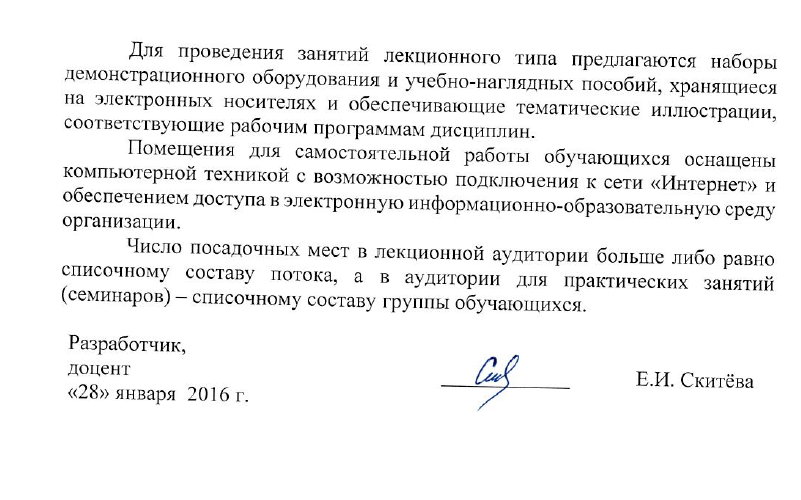 доцент____________Е.И. Скитёва«28» января  2016 г.